Chadwick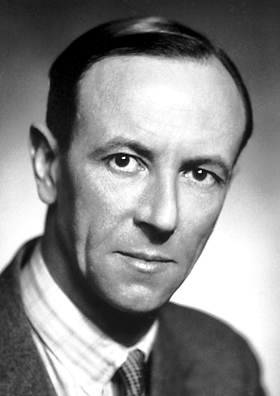 Nom au complet : James ChadwickNationalité : AngleterrePériode de temps : 1891-1974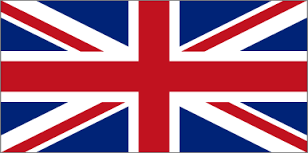 Il a découvert le neutron dans le noyau de L’atome. 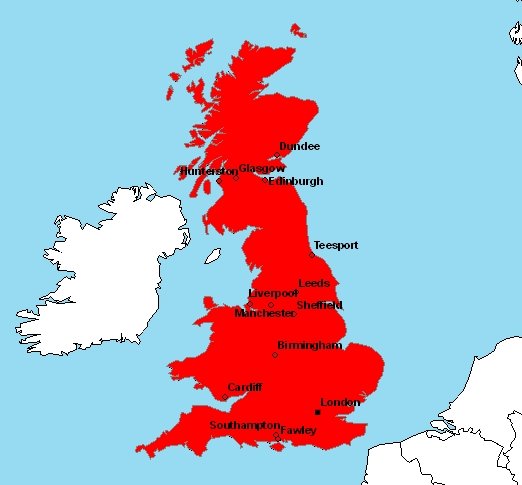 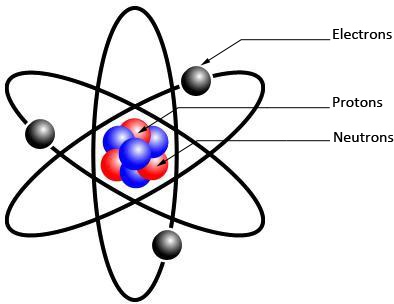 